г. Петропавловск-Камчатский		                   « 12 »  сентября  2017 года В целях уточнения отдельных положений приложения к приказу Министерства социального развития и труда Камчатского края от 30.06.2016 № 721-п «Об утверждении Административного регламента предоставления Министерством социального развития и труда Камчатского края государственной услуги по принятию решения о предоставлении либо отказе в предоставлении краевого материнского (семейного) капитала»ПРИКАЗЫВАЮ:Внести в приложение к приказу Министерства социального развития и труда Камчатского края от 30.06.2016 № 721-п «Об утверждении Административного регламента предоставления Министерством социального развития и труда Камчатского края государственной услуги по принятию решения о предоставлении либо отказе в предоставлении краевого материнского (семейного) капитала» следующие изменения:1) дополнить частью 25.1 следующего содержания:«25.1. Материнский капитал на ремонт жилого помещения предоставляется лицам, указанным в части 3 настоящего регламента, проживающим по месту жительства в сельской местности, рабочих поселках и поселках городского типа в Камчатском крае. Средства материнского капитала предоставляются:1) на ремонт жилого помещения в котором заявитель проживает по месту жительства (независимо от формы собственности данного жилого помещения);2) на ремонт жилого помещения, расположенного в сельской местности, рабочих поселках и поселках городского типа в Камчатском крае, принадлежащего на праве собственности заявителю и (или) членам семьи заявителя (супругу, супруге, детям).2) абзац первый части 26 изложить в следующей редакции:«26. Средства материнского капитала на ремонт жилого помещения предоставляется на приобретение расходных материалов и выполнение следующих ремонтных работ:»;3) пункт 1 части 29 изложить в следующей редакции:«1) паспорт гражданина Российской Федерации или его копия, заверенная в порядке, предусмотренном частью 41 настоящего Административного регламента (срок изготовления копии не должен превышать 30 календарных дней, предшествующих дате обращения);»;4) пункт 3 части 34 изложить в следующей редакции:«3) правоустанавливающий документ, подтверждающий право собственности заявителя и (или) членов его семьи (супруг, супруга, дети) на жилое помещение (при направлении средств материнского капитала на ремонт жилого помещения, предусмотренного пунктом 2 части 25.1 настоящего Административного регламента).»;5) в части 46:а) в пункте 14 слова «возраста 23 лет.»  заменить словами «возраста 23 лет;»;б) дополнить пунктом 15 следующего содержания:«15) жилое помещение на ремонт которого предоставляется материнский капитал не соответствует требованиям части 25.1 настоящего Административного регламента.».2. Настоящий приказ вступает в силу через 10 дней после дня его официального опубликования.Министр                                                                                            И.Э. Койрович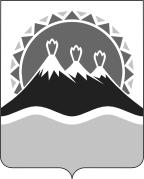 МИНИСТЕРСТВО СОЦИАЛЬНОГО РАЗВИТИЯ  И ТРУДАКАМЧАТСКОГО КРАЯПРИКАЗ №  995-пО внесении изменений в приложение к приказу Министерства социального развития и труда Камчатского края от 30.06.2016 № 721-п «Об утверждении Административного регламента предоставления Министерством социального развития и труда Камчатского края государственной услуги по принятию решения о предоставлении либо отказе в предоставлении краевого материнского (семейного) капитала»